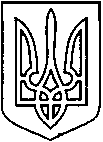 СЄВЄРОДОНЕЦЬКА МІСЬКАВІЙСЬКОВО-ЦИВІЛЬНА АДМІНІСТРАЦІЯСЄВЄРОДОНЕЦЬКОГО РАЙОНУ  ЛУГАНСЬКОЇ  ОБЛАСТІРОЗПОРЯДЖЕННЯкерівника Сєвєродонецької міської  військово-цивільної адміністрації«06» вересня 2021  року                                                                           № 1675Про проведення міських заходів,  присвячених Дню людей похилого вікута Дню ветеранівКеруючись п.п. 8 п. 3 ст.6 Закону України «Про військово-цивільні адміністрації», Закону «Про місцеве самоврядування в Україні», п.133.4 ст.133 Податкового кодексу України, розпорядженням керівника військово-цивільної адміністрації міста Сєвєродонецьк від 02.12.2020 року № 1123 «Про затвердження календарного плану міських заходів щодо святкування урочистих дат, державних і традиційних народних свят та вшанування пам’ятних дат у   2021 році» зі змінами розпорядження керівника Сєвєродонецької міської ВЦА  № 1431 від 06.08.2021 року, постановою Кабінету Міністрів України від 11 березня 2020 року  № 211 “Про запобігання поширенню на території України гострої респіраторної хвороби COVID-19, спричиненої коронавірусом SARS-CoV-2” зі змінами, Постановою Кабінету Міністрів від 09 грудня 2020 № 1236, розпорядженням керівника Сєвєродонецької міської ВЦА  № 371-К від 31.08.2021 року «Про покладання обов’язків керівника Сєвєродонецької міської військово-цивільної адміністрації Стрюка О.С.»  та з метою проведення міських заходів, присвячених Дню людей похилого віку та Дню ветеранівзобов’язую: Затвердити план проведення міських заходів присвячених Дню людей похилого віку та Дню ветеранів (Додаток 1).Затвердити  кошторис  витрат  відділу  культури  щодо  проведення міських  заходів присвячених Дню людей похилого віку та Дню ветеранів (Додаток 2)Фінансовому управлінню (М. Багрінцевій) профінансувати витрати на проведення  міських заходів присвячених Дню людей похилого віку та Дню ветеранів згідно кошторису відділу культури.Дане розпорядження підлягає оприлюдненню.Контроль за виконанням даного розпорядження покласти на заступника керівника Сєвєродонецької міської військово-цивільної адміністрації Ірину СТЕПАНЕНКО.    В.о. керівника Сєвєродонецької міськоївійськово-цивільної адміністрації                                          Ігор РОБОЧИЙ                       Додаток 1                                                                        до  розпорядження керівника                                                           Сєвєродонецької міської ВЦА                                                                                                                                                           від «06» вересня 2021 року  № 1675ПЛАН проведення міських заходів, присвяченихДню людей похилого віку та Дню ветеранівЗаступник керівника Сєвєродонецької міської військово-цивільної адміністрації                                 Ірина СТЕПАНЕНКО                       Додаток 2                                                                        до  розпорядження керівника                                                           Сєвєродонецької міської ВЦА                                                                                                                                                          від «06» вересня 2021 року  № 1675КОШТОРИСвитрат щодо проведення міських заходів, присвячених Дню людей похилого віку та Дню ветеранівЗаступник керівника Сєвєродонецької міської військово-цивільної адміністрації                                 Ірина СТЕПАНЕНКО№Назва    заходівТермін виконанняВідповідальні1Засідання організаційного комітетудо 25.09.2021Степаненко І. Винничук Т.Анцупова Г.                                                                                         Грачова Т.2Провести міські урочисті заходи та святкову програму присвячену Дню людей похилого віку та Дню ветеранів, в КЗ «Сєвєродонецька музична школа № 1»:- Підготувати сценарій до міських урочистих заходів та святкову програму;- Придбати квіткову продукцію для вшанування;- Придбати рушників, пледів, парасольок та ін. для урочистого вшанування01.10.2021Грачова Т.Винничук Т.Анцупова Г.Польова М.Гринько О.Мєтьолкін Г.3Управлінню праці та соціального захисту населення:- надати адресну матеріальну допомогу, провести обстеження матеріально-побутових умов проживання  ветеранів війни для надання матеріальної допомоги та ін. (згідно програм)вересень-жовтень 2021 рокуВасиленко Н.4Провести у  міських комунальних бібліотеках книжково-ілюстративні виставки, літературно-музичні композиції та зустрічі, присвячені Дню людей похилого віку та Дню ветераніввересень-жовтень 2021 рокуГрачова Т.Чуйкова Н.Руднєва Н.Ковальова І.5Забезпечити:-  швидке реагування машини  «пожежної безпеки» та чергування «швидкої допомоги»;- громадський порядок під час проведення святкових заходів01.10.2021 Служби за компетенцію6Надіслати листи та телефонограми до:- МВ УМВС, ДАІ- Лисичанської комунальної лікувально-профілактичної установи «СШМД»- міського управління ГУ ДСНС України у Луганській областідо 01.10.2021Анцупова Г.7Організувати висвітлення   заходів, присвячених  Дню людей похилого віку та Дню ветераніввересень - жовтень 2021 рокуАнцупова Г.1Оплата за придбання квіткової продукції3 000 грн.  2Оплата за придбання  рушників, пледів, парасольок та ін.  для вшанування соціально-активних людей похилого віку10 000 грн.ВСЬОГО:                      13 000 грн.